PENERAPAN PEMBELAJARAN PROJECT BASED LEARNING (PjBL) UNTUK MENINGKATKAN KEMAMPUAN PEMECAHAN MASALAH DAN DAMPAKNYA PADA SELF EFFICACY MATEMATIKA SISWA MTsTESISDiajukan untuk memenuhi salah satu syarat memperoleh gelar Magister Pendidikan MatematikaOlehMUHAMMAD HALIM NASUTION(128612051)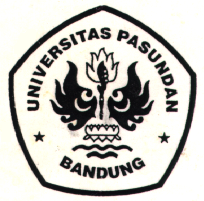 PROGRAM STUDI PASCASARJANA MATEMATIKAUNIVERSITAS PASUNDANBANDUNG2014LEMBAR PENGESAHANPENERAPAN PEMBELAJARAN PROJECT BASED LEARNING (PjBL) UNTUK MENINGKATKAN KEMAMPUAN PEMECAHAN MASALAH DAN DAMPAKNYA PADA SELF EFFICACY MATEMATIKA SISWA MTsTESISOlehMUHAMMAD HALIM NASUTION(128612051)Tesis ini telah memenuhi persyaratan karya tulis ilmiah dan telah disetujui oleh Tim Pembimbing untuk diajukan dalam sidang tesis Tugas Akhir guna Memperoleh Gelar Magister Pendidikan Matematika pada Program Pascasarjana Pendidikan MatematikaBandung, Juni 2014TIM PEMBIMBING       Pembimbing Utama,				Pembimbing Pendamping,Prof. Dr. H. Rully Indrawan, M.Si.		        Dr.Hj.R.Poppy Yaniawati,M.PdNIP.19610306 198503 1003			        NIP.19680121 199203 2001Direktur Pascasarjana				        Pimpinan Program PascasarjanaProf.Dr.H.M.Didi Turmudzi,M.Si. 		         H.Bana G.Kartasasmita,Ph.DNIP.19460927 198502 1001			         NIP :130 676 130PERNYATAANDengan ini saya menyatakan bahwa tesis yang berjudul “PENERAPAN PEMBELAJARAN PROJECT BASED LEARNING (PjBL) UNTUK MENINGKATKAN KEMAMPUAN PEMECAHAN MASALAH DAN DAMPAKNYA PADA SELF EFFICACY MATEMATIKA SISWA MTs” ini dan seluruh isinya adalah benar-benar karya saya sendiri, dan saya tidak melakukan penjiplakan atau pengutipan dengan cara-cara yang tidak sesuai dengan etika ilmu yang berlaku dalam masyarakat keilmuan. Atas pernyataan ini, saya siap menanggung risiko yang dijatuhkan kepada saya apabila dikemudian hari ditemukan adanya pelanggaran terhadap etika keilmuan dalam karya saya ini, atau ada klaim dari pihak lain terhadap karya saya ini.Bandung,    Juni 2014Yang membuat pernyataanMuhammad Halim NasutionNIM. 128612051